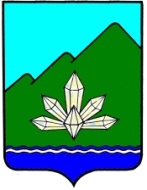 Приморский крайДума Дальнегорского городского округашестого созываРЕШЕНИЕ«27» апреля 2017 г.                          г. Дальнегорск                                                № 574Об отчёте о результатах приватизациимуниципального имущества Дальнегорскогогородского округа за 2016 годРуководствуясь Федеральным законом от 06.10.2003 №131-ФЗ «Об общих принципах организации местного самоуправления в Российской Федерации», Уставом Дальнегорского городского округа, Положением «О приватизации муниципального имущества Дальнегорского городского округа», утвержденным решением Думы Дальнегорского городского округа от 25 марта 2010 года №1181,Дума Дальнегорского городского округа,РЕШИЛА:1. Утвердить отчёт администрации Дальнегорского городского округа о результатах приватизации муниципального имущества Дальнегорского городского округа за 2016 год (прилагается).2. Настоящее решение вступает в силу с момента его принятия и подлежит размещению на официальном сайте Дальнегорского городского округа в информационно-телекоммуникационной сети «Интернет».Председатель ДумыДальнегорского городского округа                                                         С.В. Артемьева